１　次の問いに答えなさい。⑴　右のグラフは県別の輸送機械工業出荷額の割合（2010年）をあらわしています。グラフから読み取れることとして正しいものを，次のア～エから1つ選び，記号を書きなさい。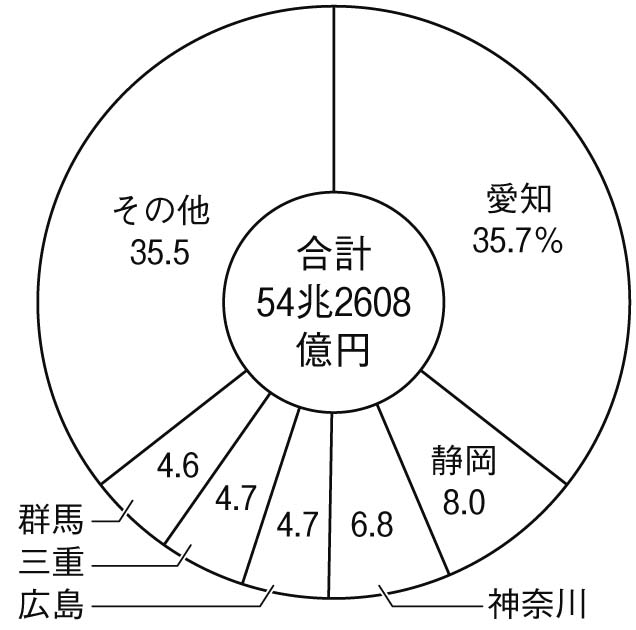 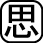 ア　中京工業地帯における出荷額は，全体の半分をえている。イ　東海工業地域における出荷額は，全体の1割未満である。ウ　愛知県の出荷額は25兆円を超えている。エ　上位6県はすべて太平洋ベルトに位置している。⑵　右のグラフは全国と中部地方にある3県の農業生産額の内訳（2011年）を示しています。富山県の米の生産割合が他県に比べて高い理由を，｢単作｣の語句を使っ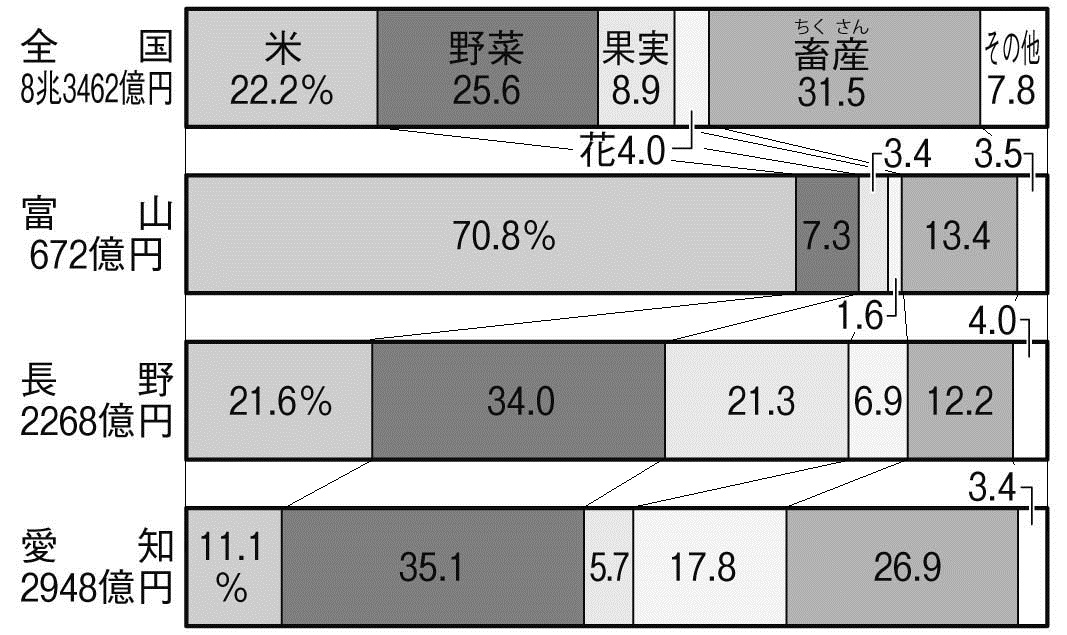 て，30字以内で説明しなさい。⑶　右の表は，東京都，埼玉県，千葉県，神奈川県の，平常居住している人口を100とした場合の昼間の人口の割合（2010年）を表しています。ア～エのうち，東京都にあてはまるものを1つ選び，記号で答えなさい。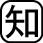 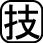 ２　次の問いに答えなさい。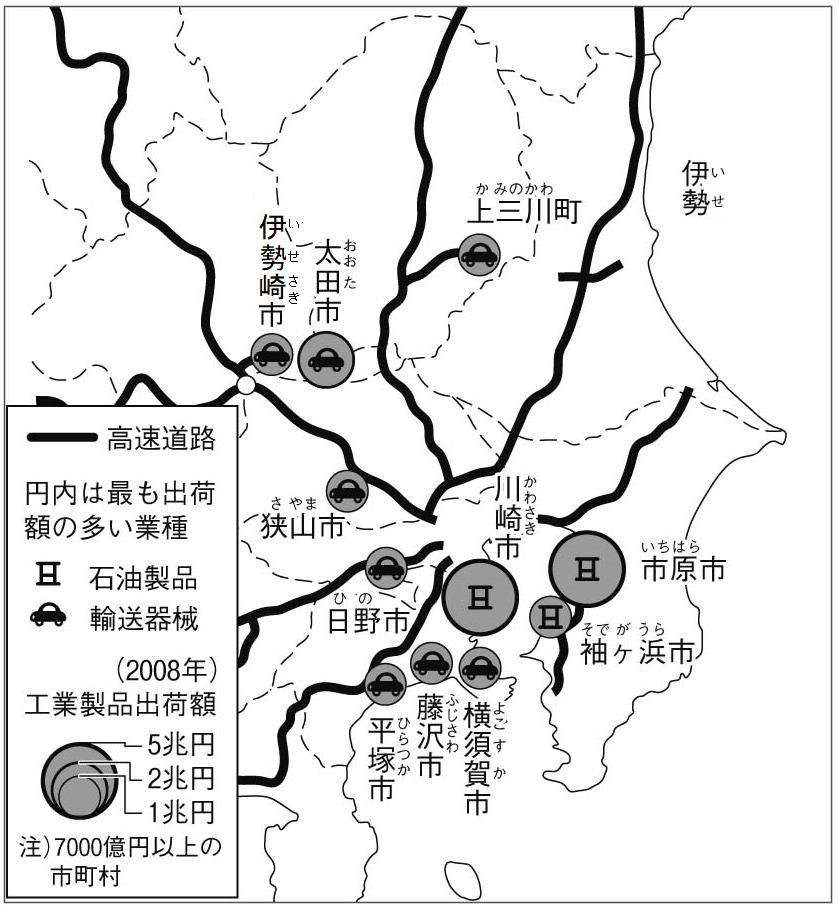 ⑴　地図から，工業の生産地の特色を読み取った次の文の（ a ），（ b ）にあてはまる語句を書きなさい。 ⑵　地図中の伊勢崎市・太田市・上三川町などがふくまれる工業地域を，次のア～エから1つ選び，記号を書きなさい。ア　京浜工業地帯　　  イ　京葉工業地域ウ　北関東工業地域　　エ　鹿島臨海工業地域１２⑴⑵⑵⑵⑵⑵⑵⑶⑴a⑴b⑵